     REPUBLICA  MOLDOVA	     	                              РЕСПУБЛИКА  МОЛДОВА        CONSILIUL   RAIONAL 	  		       РАЙОННЫЙ СОВЕТRÎŞCANI 						        РЫШКАНЬProiectDecizia Nr______din „___” ________ 2024___„Cu privire la transmitereacu titlu gratuit a bunurilor materiale,, În temeiul art. 43 alin. (1), lit. d) din Legea 436/2006 privind administrația publică locală, art.8 alin.(2) din Legea 523/1999 cu privire la proprietatea publică a unităților administrativ-teritoriale, Hotărârea Guvernului nr. 901/2015 pentru aprobarea Regulamentului cu privire la modul de transmitere a bunurilor proprietate publică.Consiliul Raional DECIDE:Se acceptă transmiterea cu titlu gratuit a bunurilor materiale din Direcția asistență socială și protecția familiei Rîșcani în proprietatea Consiliului Raional Rîșcani, automobil marca școda rapid, numărul de inmatriculare RS AS 001 anul producerii 2014, codul nomenclaturei 31510003, costul mașinii 219.900 mii lei, și automobil marca lada 21214 numărul de inmatriculare RS AL 600 anul producerii 2009, codul nomenclaturei 31510001, costul mașinii 99000 mii lei.   Se desemnează responsabil de executarea prezentei decizii președintele raionului Rîșcani domnul Mizdrenco Vladimir.Controlul executării deciziei se pune în sarcina comisiei consultative de specialitate pentru activități social-culturale, învățământ, protecția socială, sănătate publică, muncă, administrație publică și drept și comisiei consultative de specialitate pentru activități economico-financiare și comerț.Președinte al ședinței                                                    Consiliului RaionalSecretar al Consiliului raional                                                   Rodica POSTOLACHICoordonat:Tăbîrță Galina – Șef Secția FinanțeVolschi Mihail– specialist principal SJNOTĂ INFORMATIVĂla proiectul de decizie  „Cu privire la transmiterea cu titlu gratuit a bunurilor materiale,,1. Denumirea autorului şi, după caz, a participanţilor la elaborarea proiectului: Proiectul deciziei  a fost elaborat de către specialist principal serviciul juridic Consiliul Raional Volschi Mihail 2. Condiţiile ce au impus elaborarea proiectului: art. 14 alin.(6) și (7) lit. A) din legea 256/2023 pentru modificarea unor acte normative (reforma sistemului de asistență socială ,,Restart,, 3. Principalele prevederi ale proiectului şi evidenţierea elementelor noi:Prezentul proiect de decizie prevede acceptarea de a primi în proprietate cu titlu gratuit automobilu școda rapid numărul de inmatriculare RS AS 001 anul producerii 2014, codul nomenclaturei 31510003, costul mașinii 219.900 mii lei, și automobil marca lada 21214, numărul de inmatriculare RS AL 600 anul producerii 2009, codul nomenclaturei 31510001, costul mașinii 99.000 mii lei. 4. Fundamentarea economico-financiară: Implementarea acestui proiect de decizie nu va necesita cheltuieli financiare din partea Consiliului raional Rîșcani 5. Modul de încorporare a actului în cadrul normativ în vigoare. Temei legal pentru adoptarea deciziei sunt:  art. 43 alin. (1), lit. d) din Legea 436/2006 privind administrația publică locală, art.8 alin.(2) din Legea 523/1999 cu privire la proprietatea publică a unităților administrativ-teritoriale, Hotărârea Guvernului nr. 901/2015 pentru aprobarea Regulamentului cu privire la modul de transmitere a bunurilor proprietate publică.6. Avizarea și consultarea publică a proiectului. În scopul respectării prevederilor Legii nr.239/2008 privind transparența în procesul decizional și ale Legii nr.100 /2017 cu privire la actele normative, anunțul cu privire la inițierea elaborării proiectului de decizie, proiectul de decizie cu toate explicațiile de rigoare, a fost plasat pe pagina web a Consiliului raional Rîșcani. Proiectul de decizie a fost examinat în cadrul consultărilor publice, prezentat comisiilor de specialitate pentru avizare și propus Consiliului raional pentru examinare și aprobare.7.Constatările expertizei juridice. Proiectul de decizie a fost examinat de serviciul juridic al Aparatului președintelui, care a confirmat că decizia corespunde normelor legale.Specialist principal serviciul juridic                    		Volschi Mihail		 Aparatul președintele Raionului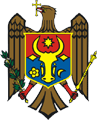 